ČETVRTAK – 14.5.2020.1. sat: PRIRODA I DRUŠTVO Pročitaj i pogledaj u udžbeniku na str. 110. kako se čuva zdravlje i kako se pravilno peru ruke.Riješi zadatke u radnoj bilježnici na str. 92. i 93. 2.sat: VJERONAUKRB str.66. Sada smo u mjesecu  svibnju   koji je  posvećen  našoj  nebeskoj Majci Mariji,ali i našim majkama kojima svake godine  posebno iskazujemo zahvalnost  i ljubav  na  drugu nedjelju u mjesecu.Riješi zadatak u RB  i napiši po čemu tvoja mama sliči Isusovoj Majci? ( npr. lijepa, dobra,  brižna, puna, ljubavi).4. sat: TZKPonovi svaku vježbu 10 puta.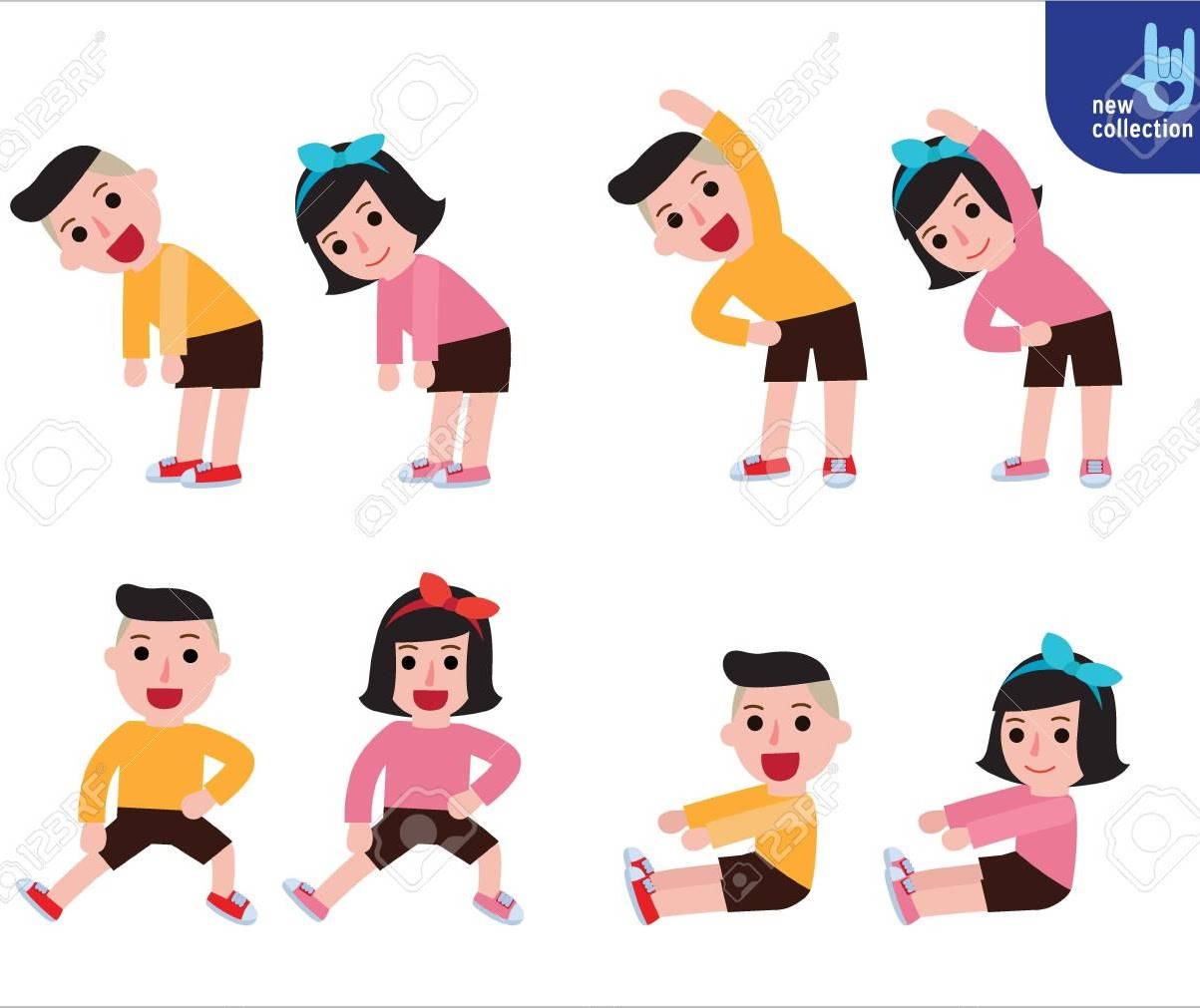 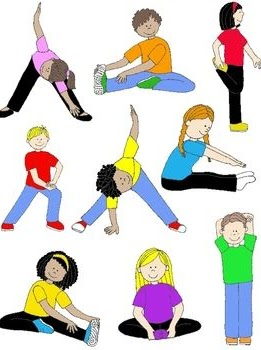 